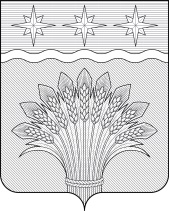 КЕМЕРОВСКАЯ ОБЛАСТЬ – КУЗБАСССовет народных депутатов Юргинского муниципального округапервого созывасорок шестое заседаниеРЕШЕНИЕот 28 декабря 2022 года № 237 – НАО внесении дополнений в решение Совета народных депутатов Юргинского муниципального округа от 26.03.2020 № 35 –НА «Об утверждении Положения о порядке организации и проведения публичных слушаний, общественных обсуждений по вопросам градостроительной деятельности в Юргинском муниципальном округе»Руководствуясь статьей 28 Федерального закона от 06.10.2003 № 131–ФЗ «Об общих принципах организации местного самоуправления в Российской Федерации», Постановлением Правительства Российской Федерации от 03.02.2022 № 101 «Об утверждении Правил использования федеральной государственной информационной системы «Единый портал государственных и муниципальных услуг (функций)» в целях организации и проведения публичных слушаний», Совет народных депутатов Юргинского муниципального округаРЕШИЛ:1. Внести дополнения в Положение о порядке организации и проведения публичных слушаний, общественных обсуждений по вопросам градостроительной деятельности в Юргинском муниципальном округе согласно Приложению.2. Настоящее решение опубликовать в газете «Юргинские ведомости» и разместить в информационно–телекоммуникационной сети «Интернет» на официальном сайте администрации Юргинского муниципального округа.3. Настоящее решение вступает в силу после его официального опубликования в газете «Юргинские ведомости».4. Контроль за исполнением настоящего решения возложить на постоянную комиссию Совета народных депутатов Юргинского муниципального округа первого созыва по бюджету, налогам, финансовой и налоговой политике.Приложение 1к решению Совета народных депутатовЮргинского муниципального округаот 28 декабря 2022 года №237–НАДополнения в Положение о порядке организации и проведения публичных слушаний, общественных обсуждений по вопросам градостроительной деятельности в Юргинском муниципальном округе1. Статью 8 дополнить пунктом 1.1. следующего содержания:«1.1. Платформа обратной связи Федеральной государственной информационной система "Единый портал государственных и муниципальных услуг (функций)" (далее – ПОС) может быть использована в целях размещения материалов и информации для заблаговременного оповещения жителей Юргинского муниципального округа о времени и месте проведения публичных слушаний, обеспечения возможности представления жителями замечаний и предложений по вынесенному на обсуждение проекту муниципального правового акта, а также для участия в публичных слушаниях в соответствии с частью 4 статьи 28 Федерального закона «Об общих принципах организации местного самоуправления в Российской Федерации" и для опубликования (обнародования) результатов публичных слушаний, включая мотивированное обоснование принятых решений.Использования ПОС в целях проведения публичных слушаний осуществляется в соответствии с Правилами использования федеральной государственной информационной системы «Единый портал государственных и муниципальных услуг (функций)» в целях организации и проведения публичных слушаний», утвержденными постановлением Правительства Российской Федерации от 03.02.2022 № 101, а также методическими рекомендациями, организационными и технологическими регламентами, установленными Министерством цифрового развития, связи и массовых коммуникаций Российской Федерации.»2. Статью 10 дополнить пунктом 5. следующего содержания:« 5. В случае использования ПОС для целей проведения публичных слушаний оповещение жителей Юргинского муниципального округа осуществляется уполномоченным лицом администрации Юргинского муниципального округа с использованием личного кабинета администрации Юргинского муниципального округа в соответствующем разделе ПОС заблаговременно, с учетом сроков, установленных п. 3 ст. 8.Представление жителями Юргинского муниципального округа замечаний и предложений по вынесенному на обсуждение проекту муниципального правового акта, а также участие в публичных слушаниях обеспечиваются с использованием ПОС после прохождения авторизации на Едином портале государственных и муниципальных услуг (функций).Замечания и предложения по вынесенному на обсуждение проекту муниципального правового акта могут быть представлены жителями Юргинского муниципального округа с использованием ПОС с даты опубликования органом местного самоуправления сведений путем направления замечаний и предложений по вынесенному на обсуждение проекту муниципального правового акта, а также сведений о своих фамилии, имени, отчестве (при наличии), реквизитах основного документа, удостоверяющего личность гражданина, дате рождения и адресе регистрации по месту жительства жителя муниципального образования.Замечания и предложения по вынесенному на обсуждение проекту муниципального правового акта направляются в личный кабинет администрации Юргинского муниципального округа, где они обрабатываются уполномоченным лицом.»3. Статью 14 дополнить пунктом 3.1. следующего содержания:«3.1. В случае использования ПОС результаты публичных слушаний и мотивированное обоснование принятых решений публикуются уполномоченным лицом в соответствующем разделе ПОС для ознакомления жителей Юргинского муниципального округа в срок, предусмотренный п. 1 ст. 14 ».Председатель Совета народных депутатов Юргинского муниципального округаИ. Я. БережноваГлава Юргинского муниципального округа28 декабря 2022 годаД. К. Дадашов